附   报名流程1. 登录全国大学生英语竞赛报名网址（https://www.saikr.com/neccs/2021）；2. 点击“各校入口”，选择自己在学校的报名页面；3. 点击右图右下方的“立即报名”按钮，进入报名和缴费页面。4. 注意： 英语竞赛报名需要注册，主要有两点：第一，便于参赛者在个人报名页面下载准考证；第二，便于参赛者查看自己的报名信息。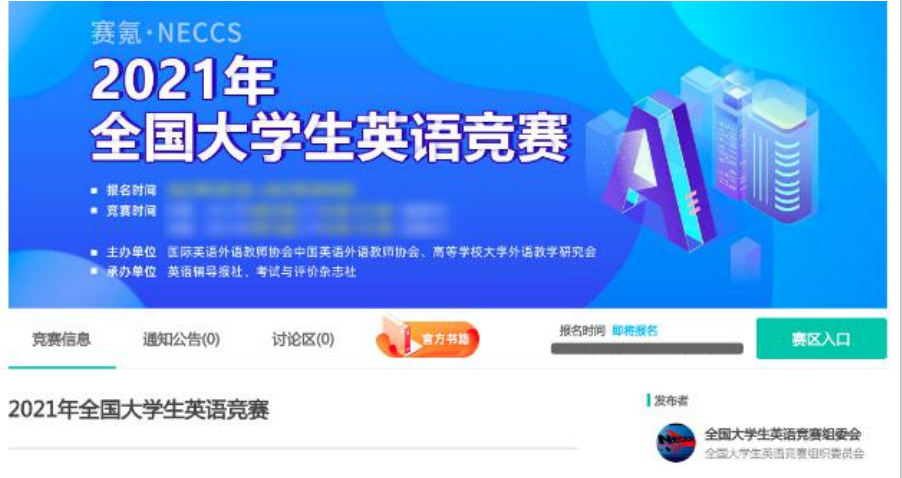 5. 参赛者按照组委会要求填写字段，根据自己的专业仔细选择报考类别；6. 校区选择一项关系到自己考场设置，请根据自己实际所在的校区选择该项；7. 填写完后，点击“下一步”按钮，跳转到交费页面。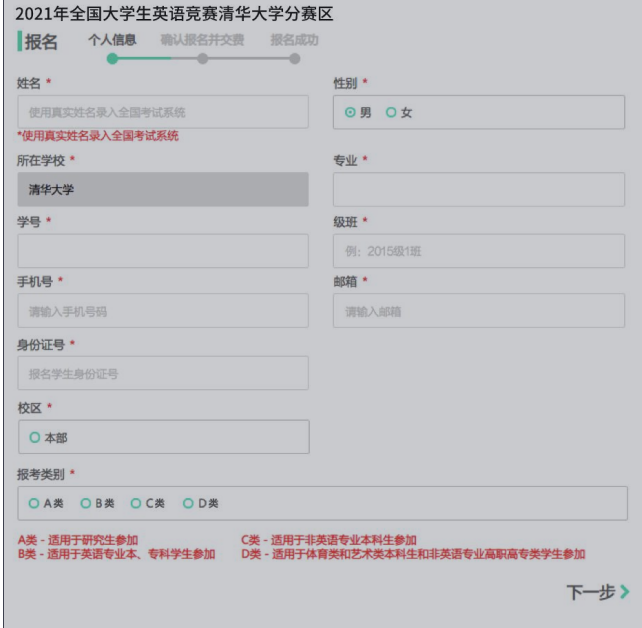 8. 认真核对自己的信息，确认无误后，点击“立即支付”按钮；9. 交费成功后，个人报名信息将无法修改，并且组委会不允许以任何理由退赛。10.点击“返回下一步”，即可修改自己的报名信息。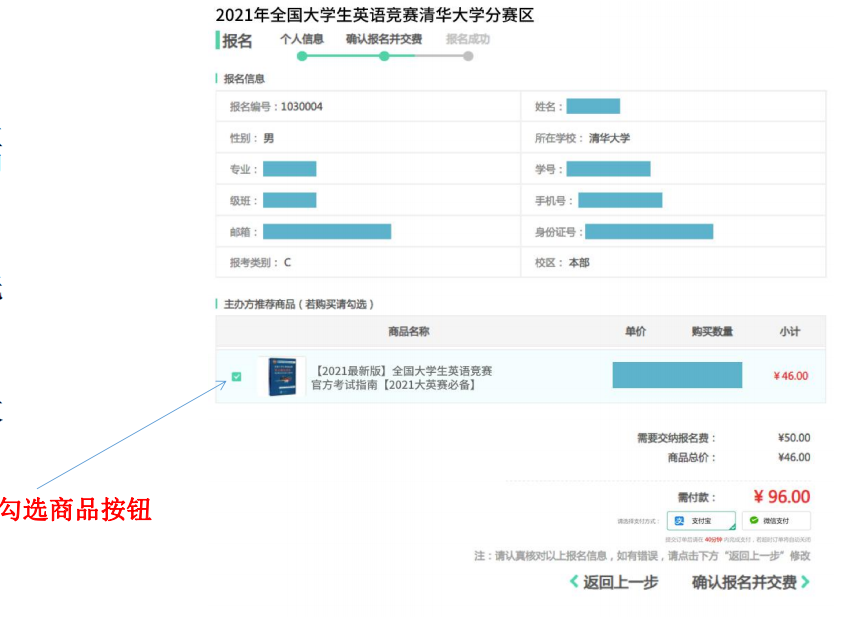 11. 在线支付仅支持支付宝付款，如果没有支付宝的同学，可以找周围同学代付。付款成功后，系统自动跳转至报名成功页面。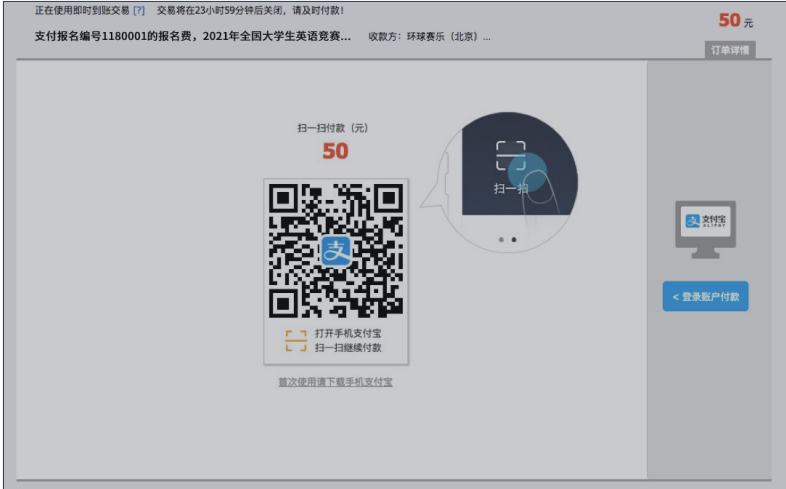 12. 报名结束后，在个人主页自己参加的竞赛中，点击“报名管理”，进入报名信息页面；13. 学校负责老师在竞赛报名结束之后，在后台配置各参赛者的考场，并公布准考证；14. 学校负责老师发布准考证后，参赛者报名信息页面，准考证在右图区域直接下载。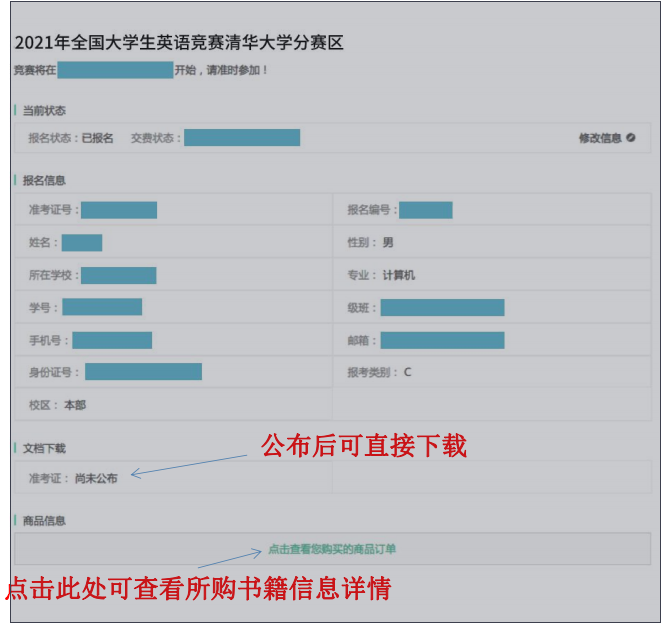 15. 参赛者下载电子版准考证之后，用A4纸自行打印。